Об установлении земельного налога на территории сельского поселения Алексеевский сельсовет муниципального района Благоварский район                       Республики БашкортостанВ соответствии с Федеральным законом от 6 октября 2003 года № 131-ФЗ 
«Об общих принципах организации местного самоуправления в Российской Федерации», Налоговым кодексом Российской Федерации, руководствуясь пунктом 2 части 1 статьи 3 Устава  сельского поселения Алексеевский сельсовет муниципального района Благоварский район Республики Башкортостан представительный орган муниципального образования Совет сельского поселения Алексеевский сельсовет муниципального района Благоварский район Республики Башкортостан РЕШИЛ:1. Ввести земельный налог на территории сельского поселения Алексеевский сельсовет муниципального района Благоварский район Республики Башкортостан.2. Установить налоговые ставки в следующих размерах:    2.1. 0,3 процента в отношении земельных участков:    отнесенных к землям сельскохозяйственного назначения или к землям в составе зон сельскохозяйственного использования в населенных пунктах и используемых для сельскохозяйственного производства;    занятых жилищным фондом и объектами инженерной инфраструктуры жилищно-коммунального комплекса (за исключением доли в праве на земельный участок, приходящейся на объект, не относящийся к жилищному фонду и к объектам инженерной инфраструктуры жилищно-коммунального комплекса) или приобретенных (предоставленных) для жилищного строительства (за исключением земельных участков, приобретенных (предоставленных) для индивидуального жилищного строительства, используемых в предпринимательской деятельности);   не используемых в предпринимательской деятельности, приобретенных (предоставленных) для ведения личного подсобного хозяйства, садоводства или огородничества, а также земельных участков общего назначения, предусмотренных Федеральным законом от 29 июля 2017 года N 217-ФЗ "О ведении гражданами садоводства и огородничества для собственных нужд и о внесении изменений в отдельные законодательные акты Российской Федерации";  ограниченных в обороте в соответствии с законодательством Российской Федерации, предоставленных для обеспечения обороны, безопасности и таможенных нужд;   2.2. 1,5 процента в отношении прочих земельных участков.   3. Установить по земельному налогу следующие налоговые льготы:   1) освободить от уплаты земельного налога следующие категории налогоплательщиков:   а) участников Великой Отечественной войны;   б) ветеранов боевых действий;   в) семьи с тремя и более несовершеннолетними детьми.   Налоговые льготы, установленные настоящим пунктом, не распространяются на земельные участки (часть, доли земельных участков), сдаваемые в аренду.   4. Установить следующие порядок и сроки уплаты земельного налога и авансовых платежей по земельному налогу:4.1. установить для налогоплательщиков – организаций отчетные периоды, которыми признаются первый квартал, второй квартал и третий квартал календарного года.  4.2. налогоплательщики – организации уплачивают авансовые платежи по земельному налогу не позднее последнего числа месяца, следующего за истекшим отчетным периодом. 4.3. налогоплательщиками – организациями уплачивается налог по итогам налогового периода не позднее 1 февраля года, следующего за истекшим налоговым периодом.  5. Признать утратившим силу решение Совета сельского поселения Алексеевский сельсовет муниципального района Благоварский район Республики Башкортостан от      «28 »  ноября 2017 года        №48-303 «Об установлении земельного налога на территории сельского поселения Алексеевский сельсовет муниципального района Благоварский район Республики Башкортостан».                                                                                                                                                                                                                    6. Настоящее решение вступает в силу с 1 января 2020 года, но не ранее чем по истечении одного месяца со дня его официального обнародования.         7. Настоящее решение обнародовать на информационном стенде и разместить в сети общего доступа «Интернет» на официальном сайте сельского поселения Алексеевский сельсовет муниципального района Благоварский район Республики Башкортостан.Глава сельского поселения   Алексеевский  сельсовет  муниципального районаБлаговарский район Республики Башкортостан                             С.С. Кунц                                               с. Пришиб22 ноября 2019 года№ 3-27Башкортостан  РеспубликаһыБлаговар районы                                                   муниципаль районының                                        Алексеевка ауыл советы                                                    ауыл биләмәһе Советы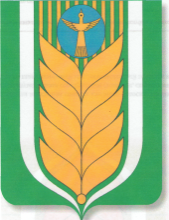                       Республика Башкортостан Совет сельского поселения    Алексеевский сельсовет муниципального районаБлаговарский район                  452746,  Пришиб ауылы,
           Ленин урамы, 38Е-mail:  alekseevka-zf@mail.ru
Тел. (34747) 2-35-84, Факс 2-35-84452746, село Пришиб,
ул. Ленина, 38Е-mail:  alekseevka-zf@mail.ru
Тел. (34747) 2-35-84, Факс 2-35-84      КАРАР         РЕШЕНИЕ  